	REJUVENATING YOUR ECONOMICS CLASSPresented by the Foundation for Teaching EconomicsIn Partnership with theNorth Carolina Council on Economic EducationBB&T Center for Free Enterprise Education at Barton CollegeState Farm8:00	Continental Breakfast and Registration8:20	Welcome and Introductions8:30	Review of the Foundations of the Study of Economics9:45	Teaching the Dynamics of Demand and Supply 10:45	Break10:55	Teaching and Applying the Concepts of Elasticity, Price Ceilings and Price Floors 11:45	Lunch and Personal Finance Panel Discussion with State Farm Agents12:45	 Economic Goals – The Roadmap for an Economy1:45	Break1:55	Keeping Current:  A Look at the Federal Reserve and its Role in the Economy 2:55	Teaching Resources and Programs of the NCCEE and CEE3:15	Evaluation and Closing Remarks3:30 	AdjournmentINSTITUTE SPONSOR:PARTNERSHIP SPONSOR:   North Carolina Council on Economic Education (NCCEE)The mission of NCCEE is to enhance and advance economic and financial education for North Carolina’s teachers and students.The organization’s vision is a North Carolina where all of its citizens have the knowledge, understanding and skills to make informed economic choices.. INSTITUTE PROFESSOR:Donald G. Fell currently serves as institute director and professor for the Foundation for Teaching Economics and adjunct Professor of Economics for the University of Colorado, Colorado Springs. He formerly served as director of Executive and Professional Education programs at the University of South Florida and as member of their Executive MBA and MBA faculty, teaching both Managerial Economics and Global Environment of Business. Previously Don taught Principles of Macroeconomics, Principles of Microeconomics, Price Theory, Labor Relations and Money and Banking at the undergraduate level and Public Administration and Policy at the graduate level. He is past president of the National Association of Economic Educators and has taught economics at the university and college level for over 35 years at The Ohio State University, the University of South Florida and Illinois State University. Most recently he served as visiting professor of economics at the University of LaRochelle (FR). He has worked as a consultant for Sundstrand Corporation, the University of Costa Rica, PERC, a Bozeman, MT.-based think tank, as well as law / financial advising firms, educational nonprofits and regional orchestras. He has served as president of state councils on economic education in both Florida and Ohio. Presently he is a Corporate Board member of Trxade, a public pharmaceutical company headquartered in Tampa. He enjoys tennis, golf, softball, biking, traveling and cooking.-----------------------Special Project Consultants:  Sandy Wheat	Executive Director, NCCEE	Dr. John BethuneDirectorBB&T Center for Free Enterprise Education at Barton CollegeThis program was made possible in part by a contribution from .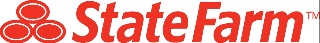 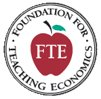 The Foundation for Teaching Economics (FTE) is a non-profit, tax-exempt organization established in 1975 in response to a concern that too many young people lacked an understanding of the basic concepts of market economics. The FTE is dedicated to excellence in economic education, emphasizing the important role of productive, responsible citizens in free societies.  Programs of the FTE include: Economics for Leaders, Economic History for Leaders, The Environment and The Economy Institute, The Right Start Institute, Rejuvenating the Economics Classroom (one-day), Fundamentals of Environmental Economics (one-day) and a variety of on-line courses. (www.fte.org)